              ΠΑΝΤΕΙΟ ΠΑΝΕΠΙΣΤΗΜΙΟ ΚΟΙΝΩΝΙΚΩΝ ΚΑΙ ΠΟΛΙΤΙΚΩΝ ΕΠΙΣΤΗΜΩΝ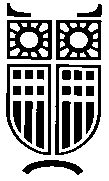                   PANTEIO UNIVERSITY OF SOCIAL AND POLITICAL SCIENCES Όνομα ............................................................................................                                     Επώνυμο..........................................................................................                                     Ιδιότητα............................................................................................ Τμήμα / θέση....................................................................................Αριθμός μητρώου..............................................................................Mail……………………………………..(μη ηλεκτρονική αίτηση)